Gmina Wschowa                                                                              Sygnatura sprawy: RZP.271.22.2023Rynek 1 67-400 Wschowa 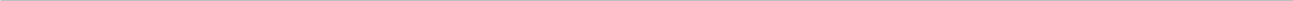 Załącznik nr 1a do SWZOFERTAnawiązując do ogłoszenia o zamówieniu  i po zapoznaniu się z treścią SWZ w postępowaniu prowadzonym w trybie podstawowym, w oparciu o przepisy ustawy z dnia 11 września 2019 r. Prawo zamówień publicznych składam/składamy ofertę na Część 1 zamówienia: Świadczenie usług Nadzoru Inwestorskiego przy realizacji zamówienia: „Budowa ścieżki rowerowej z miejscowości Wschowa do miejscowości Lgiń w oparciu o przebieg drogi  wojewódzkiej nr 305 – etap I i II – Wschowa-Hetmanice”, realizowanego w ramach zamówienia pn. „Świadczenie usług nadzoru inwestorskiego”.Dane Wykonawcy/ WYKONAWCÓW WSPÓLNIE UBIEGAJĄCYCH SIĘ O ZAMÓWIENIENazwa: ............................................................................................................................................................................Adres:..............................................................................................................................................................................................Województwo: Osoby reprezentujące:3.1. …………………………………………stanowisko ………………..………...……..…...3.2. ………………………………...………stanowisko ………..…………..……....………...Numer identyfikacji podatkowej NIP: .......................................; REGON.......................................Nr tel.:  ………………………………….………Adres e-mail:…………………………….(adres e-mail służący do komunikacji w postępowaniu, na który Zamawiajacy będzie kierował korespondencję wysyłaną do Wykonawcy)Na podstawie art. 127 ust. 2 ustawy z dnia 11 września 2019 r. Prawo zamówień publicznych (Pzp) wskazuję nazwę i numer postępowania (oznaczenie sprawy) o udzielenie zamówienia publicznego oraz podmiotowe środki dowodowe, które znajdują się w posiadaniu zamawiającego:OfertaNiniejszym składam/my ofertę na wykonanie zamówienia, w zakresie określonym w SWZ i załączonych w postępowaniu dokumentach:2. „DODATKOWE DOŚWIADCZENIE INSPEKTORA NADZORU INWESTORSKIEGO”2.1.W celu uzyskania punktów w kryterium „DODATKOWE DOŚWIADCZENIE INSPEKTORA NADZORU INWESTORSKIEGO”oświadczamy, że osobą skierowaną do realizacji zamówienia, która będzie pełnić funkcję Inspektora nadzoru inwestorskiego w specjalności drogowej, posiadającą kwalifikacje i doświadczenie, pozwalające na spełnianie warunku udziału w postępowaniu określonego w Rozdziale V ust. 2 pkt. 4) ppkt.2.1. lit. a) SWZ będzie: Pan/Pani:……………………………………………………1 posiadane uprawnienia:……………………………….2numer uprawnień:………………….. data uzyskania uprawnień:………………..31wpisać imię i nazwisko2wpisać rodzaj uprawnień, należy podać pełne informacje (wskazać specjalność oraz dokładny zakres z decyzji), potwierdzające, że ww. osoba posiada wymagane przez Zamawiającego uprawnienia3 należy wpisać datę (dzień/miesiąc/rok)Wskazana osoba posiada następujące, odrębne doświadczenie/-a od usług, które zostaną wykazane na potwierdzenie spełnienia warunku udziału w postępowaniu określonego w Rozdziale VII pkt. 2 ppkt.2.1. lit. a) SWZ: OŚWIADCZENIA:Oświadczam/my że zapoznałem/liśmy się ze szczegółowymi warunkami postępowania zawartymi w SWZ oraz projektowanych postanowieniach umowy i że akceptujemy je bez zastrzeżeń.Oświadczam/my, że niniejszą ofertę przygotowałem/liśmy zgodnie z wymaganiami określonymi w SWZ.Oświadczam/my, że uważam/my się za związanego/związanych ofertą do terminu ważności oferty wskazanego w SWZ i zobowiązuję/my się w przypadku wyboru mojej/naszej oferty zawrzeć umowę.Oświadczam/my, że znane są mi/nam warunki prowadzenia robót oraz że posiadam/my wszystkie informacje niezbędne do przygotowania oferty.Oświadczam/my, że osoby, które będą uczestniczyć w wykonaniu przedmiotowego zamówienia, posiadają wymagane uprawnienia, jeżeli ustawy nakładają obowiązek posiadania takich uprawnień.Oświadczam/my, że zamówienie zobowiązuje/my się wykonać w terminie określonym w SWZ.Oświadczam/my, że zamierzamy/ nie zamierzamy* realizować zamówienie z udziałem Podwykonawców:…………………………………………………………………………………………………………………(Część zamówienia, której wykonanie zamierza się powierzyć Podwykonawcy)…………………………………………………………………………………………………………………(Nazwa firmy Podwykonawcy)Rodzaj Wykonawcy*:	Mikroprzedsiębiorstwo	Małe przedsiębiorstwo	Średnie przedsiębiorstwo	Jednoosobowa działalności gospodarcza	Osoba fizyczna nieprowadząca działalności gospodarczej	Inny rodzaj      *zaznaczyć właściwą odpowiedźAkceptuję proponowany przez Zamawiającego projekt umowy, który zobowiązuję się podpisać w miejscu i terminie wskazanym przez Zamawiającego.Oświadczam/my, że wypełniłem/ wypełniliśmy w imieniu Zamawiającego obowiązki informacyjne przewidziane w art. 13 lub art. 14 RODO wobec osób fizycznych, od których dane osobowe bezpośrednio lub pośrednio pozyskałem/pozyskaliśmy w celu ubiegania się o udzielenie zamówienia publicznego w niniejszym postępowaniu. W przypadku, gdy Wykonawca nie przekazuje danych osobowych innych niż bezpośrednio jego dotyczących lub zachodzi wyłączenie stosowania obowiązku informacyjnego, stosownie do art. 13 ust. 4 lub art. 14 ust. 5 RODO treści oświadczenia Wykonawca nie składa (usunięcie treści oświadczenia np. przez jego wykreślenie).…………………………(miejscowość), dnia………………………..2023r.Nazwa postępowaniaNumer postępowania (oznaczenie sprawy)Określenie oświadczeń lub dokumentówCena oferty w PLN - wynagrodzenie ryczałtowe:netto - ................................. zł * plus : podatek VAT ….. % w kwocie ................. złbrutto................................... zł *jeżeli wybór oferty BĘDZIE prowadzić do powstania u Zamawiającego obowiązku podatkowego zgodnie z przepisami o podatku od towarów i usług, o którym mowa w art. 255 ust. 1 ustawy Pzp, Wykonawca w ofercie ma obowiązek: poinformowania zamawiającego, że wybór jego oferty będzie prowadził do powstania u zamawiającego obowiązku podatkowego;2) wskazania nazwy (rodzaju) towaru lub usługi, których dostawa lub świadczenie będą prowadziły do powstania obowiązku podatkowego;3) wskazania wartości towaru lub usługi objętego obowiązkiem podatkowym zamawiającego, bez kwoty podatku;4) wskazania stawki podatku od towarów i usług, która zgodnie z wiedzą wykonawcy, będzie miała zastosowanie.Lp.Nazwa inwestycji/zadania, na której pełniona była funkcja inspektora nadzoru inwestorskiego w specjalności drogowej  Termin wykonania usługi (należy podać dzień/ miesiąc/rok)Podmiot na rzecz którego wykonywano usługę (nazwa i adres)12345678